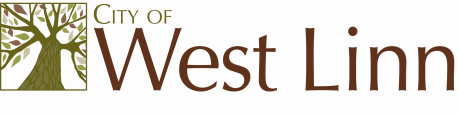 Pre-application conferences occur on the first and third Thursdays of each month.  In order to be scheduled for a conference, this form including property owner’s signature, the pre-application fee, and accompanying materials must be submitted at least 14 days in advance of the conference date.  Twenty-four hour notice is required to reschedule.Please attach additional materials relating to your proposal including a site plan on paper up to 11 x 17 inches in size depicting the following items:By my signature below, I grant city staff right of entry onto the subject property in order to prepare for the pre-application conference.To fill in this form, use the TAB key to move to each field (don’t use Enter key).  Use Shift+TAB to move to a previous field.Pre-Application ConferenceThis Section for Staff CompletionThis Section for Staff CompletionThis Section for Staff CompletionConference Date:  Time:  Project #:  Staff Contact: Staff Contact: Fee:  Address of Subject Property (or map/tax lot):Brief Description of Proposal:       Brief Description of Proposal:       Applicant’s Name:Mailing Address:Phone No:(   )      Email Address:North arrowAccess to and from the site, if applicableScaleProperty dimensionsLocation of existing trees, highly recommend a tree surveyStreets abutting the propertyConceptual layout, design and/or building elevationsLocation of creeks and/or wetlands, highly recommend a wetland delineationLocation of existing utilities (water, sewer, etc.)Easements (access, utility, all others)Please list any questions or issues that you may have for city staff regarding your  proposal:Property owner’s signatureDateProperty owner’s mailing address (if different from above)